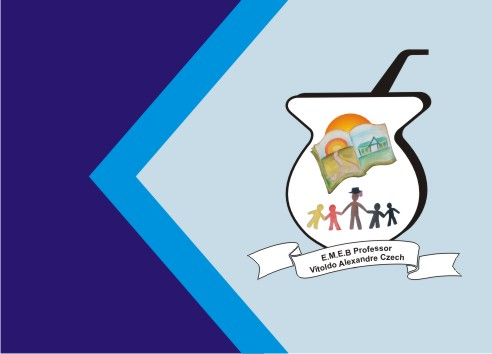 Atividade de Artes Em Artes fazer a leitura da pagina 4,5 e 6 da Apostila do Positivo Realizar a atividade da pagina 7.